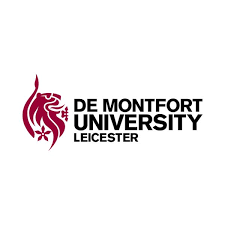 APPLICATION FORM FOR THE PRACTICE CERTIFICATE IN INDEPENDENT PRESCRIBING FOR PHARMACISTS COURSEInstructions and InformationThis form must be completed by the applicant.The form must be word-processed. Handwritten applications will not be accepted.Please sign / obtain signatures for appropriate parts of the form: forms can be scanned and submitted as a PDF.If an application is missing information, or the module leader has questions or concerns about any part of the application, it will be returned to the applicant as incomplete for remedial work. Fully completed applications will be screened and scored in strict order of the date received.Successful applicants will be invited to take part in an interview. This may be by telephone, video-calling or face to face, all arranged by mutual agreement.Following interview, applicants will be informed of the decision relating to the application. This will be one of the following decisions:an unconditional offer of a placea conditional offer of a placea requirement for remedial work on the application with a conditional offer for the next intakefeedback and an invitation to re-apply for a later intakePart Six: Supporting statement from designated supervising medical practitioner.Part One: Applicant DetailsPart One: Applicant DetailsPart One: Applicant DetailsPart One: Applicant DetailsPart One: Applicant DetailsName of Applicant:Name of Applicant:Job Title (including grade if applicable)Job Title (including grade if applicable)Work Address (including name of Employer / Organisation)Work Address (including name of Employer / Organisation)Contact Address (if different from above)Contact Address (if different from above)Contact Work Phone NumberContact Work Phone NumberContact Mobile Phone NumberContact Mobile Phone NumberContact Email AddressContact Email AddressWho will be funding your tuition fees? (delete as appropriate)Who will be funding your tuition fees? (delete as appropriate)Self-funding / Employer / Learning Beyond Registration / Local Health Education England budgetSelf-funding / Employer / Learning Beyond Registration / Local Health Education England budgetSelf-funding / Employer / Learning Beyond Registration / Local Health Education England budgetBrief Employment History (A CV may be attached to provide this information)Brief Employment History (A CV may be attached to provide this information)Brief Employment History (A CV may be attached to provide this information)Brief Employment History (A CV may be attached to provide this information)Brief Employment History (A CV may be attached to provide this information)Position HeldDate From and ToDate From and ToGrade (if applicable)Employer DetailsPart Two: Evidence of Two Years’ Experience.The GPhC requires that pharmacists applying to undertake an independent prescribing programme must:be a registered pharmacist with the GPhC or the Pharmaceutical Society of Northern Irelandhave at least two years appropriate patient-orientated experience in a UK hospital, community or primary care setting following their pre-registration year.Enclose documented evidence that you have been registered with the GPhC or PSNI for at least the last two years, for example, copies of GPhC fee receipts.Describe below your current practice as a pharmacist on the practising register of the General Pharmaceutical Council or Pharmaceutical Society of Northern Ireland, providing evidence of at least 2 years relevant post-registration patient-oriented experience. (max 500 words)Part Three: Area of Clinical CompetenceThe GPhC requires that pharmacists applying to undertake an independent prescribing programme must have identified an area of clinical practice in which to develop their prescribing skills and have up-to-date clinical, pharmacological and pharmaceutical knowledge relevant to their intended area of prescribing practiceDescribe below for which group of patients you are planning to prescribe and in what setting. This can include defining a group by age, or stages within a treatment guideline, and can incorporate exclusion criteria, e.g. pregnant patients. Part Three: Area of Clinical CompetenceThe GPhC requires that pharmacists applying to undertake an independent prescribing programme must have identified an area of clinical practice in which to develop their prescribing skills and have up-to-date clinical, pharmacological and pharmaceutical knowledge relevant to their intended area of prescribing practiceDescribe below for which group of patients you are planning to prescribe and in what setting. This can include defining a group by age, or stages within a treatment guideline, and can incorporate exclusion criteria, e.g. pregnant patients. Which group(s) of patientsWhich disease state(s)?What speciality?(if appropriate)What setting?(e.g. hospital clinic / primary care)Describe your relevant experience in this defined area of clinical practice, including your up-to-date clinical, pharmacological and pharmaceutical knowledge. You may include a statement from your employer, or designated medical practitioner (DMP) as part of your evidence if appropriate. If you are self-employed, you can include a statement from a practicing pharmacist or doctor to whom you provide pharmacy services. (500 words maximum)Describe your relevant experience in this defined area of clinical practice, including your up-to-date clinical, pharmacological and pharmaceutical knowledge. You may include a statement from your employer, or designated medical practitioner (DMP) as part of your evidence if appropriate. If you are self-employed, you can include a statement from a practicing pharmacist or doctor to whom you provide pharmacy services. (500 words maximum)Describe the need for you to develop your prescribing skills in order to provide a specific service, or how your role as a prescriber will improve patient experience within your organisation. (200 words max)Describe the need for you to develop your prescribing skills in order to provide a specific service, or how your role as a prescriber will improve patient experience within your organisation. (200 words max)Part Four: Continuing Professional DevelopmentPlease provide a statement in support of your application demonstrating:How you reflect on your own performance and take responsibility for your own CPD.How you will maintain an up-to-date clinical, pharmacological and pharmaceutical knowledge relevant to your intended area of prescribing practice.How you will develop your own support network for the CPD of prescribing practice, including prescribers from other professions.(maximum 500 words)Part Five: Applicant DeclarationI confirm that I am currently fit to practise as per the GPhC/PSNI requirements.I confirm that if there is any change to my fitness to practice status during my time as a student at DMU, I agree to inform the programme leader as soon as possible.If successful in my application, I agree to complete the Independent Prescribing training and to use my newly acquired skills to benefit patients. I understand that successful completion of an accredited course is not a guarantee of annotation, or of future employment, as a pharmacist independent prescriber. Part Five: Applicant DeclarationI confirm that I am currently fit to practise as per the GPhC/PSNI requirements.I confirm that if there is any change to my fitness to practice status during my time as a student at DMU, I agree to inform the programme leader as soon as possible.If successful in my application, I agree to complete the Independent Prescribing training and to use my newly acquired skills to benefit patients. I understand that successful completion of an accredited course is not a guarantee of annotation, or of future employment, as a pharmacist independent prescriber. Printed Name of Applicant Signature of ApplicantDate of SignatureName of supervising medical Practitioner(Print details)Name of supervising medical Practitioner(Print details)Name of supervising medical Practitioner(Print details)Name of supervising medical Practitioner(Print details)QualificationsQualificationsGMC Registration No.GMC Registration No.GMC Registration No.Contact AddressContact AddressContact Telephone NumberContact Telephone NumberEmail AddressEmail AddressPlease supply the following information.  This will assist in ensuring the Department of Health criteria for the supervision in practice of independent pharmacist prescribers are being met. Please delete YES / NO as appropriate.Please supply the following information.  This will assist in ensuring the Department of Health criteria for the supervision in practice of independent pharmacist prescribers are being met. Please delete YES / NO as appropriate.Please supply the following information.  This will assist in ensuring the Department of Health criteria for the supervision in practice of independent pharmacist prescribers are being met. Please delete YES / NO as appropriate.Please supply the following information.  This will assist in ensuring the Department of Health criteria for the supervision in practice of independent pharmacist prescribers are being met. Please delete YES / NO as appropriate.Please supply the following information.  This will assist in ensuring the Department of Health criteria for the supervision in practice of independent pharmacist prescribers are being met. Please delete YES / NO as appropriate.Please supply the following information.  This will assist in ensuring the Department of Health criteria for the supervision in practice of independent pharmacist prescribers are being met. Please delete YES / NO as appropriate.Please supply the following information.  This will assist in ensuring the Department of Health criteria for the supervision in practice of independent pharmacist prescribers are being met. Please delete YES / NO as appropriate.Please supply the following information.  This will assist in ensuring the Department of Health criteria for the supervision in practice of independent pharmacist prescribers are being met. Please delete YES / NO as appropriate.Please supply the following information.  This will assist in ensuring the Department of Health criteria for the supervision in practice of independent pharmacist prescribers are being met. Please delete YES / NO as appropriate.Please supply the following information.  This will assist in ensuring the Department of Health criteria for the supervision in practice of independent pharmacist prescribers are being met. Please delete YES / NO as appropriate.AAre you a registered medical practitioner who has had at least 3 years medical, treatment and prescribing responsibility for a group of patient / service users in the relevant field of practice, as described in part three of the application form                                                               Are you a registered medical practitioner who has had at least 3 years medical, treatment and prescribing responsibility for a group of patient / service users in the relevant field of practice, as described in part three of the application form                                                               Are you a registered medical practitioner who has had at least 3 years medical, treatment and prescribing responsibility for a group of patient / service users in the relevant field of practice, as described in part three of the application form                                                               Are you a registered medical practitioner who has had at least 3 years medical, treatment and prescribing responsibility for a group of patient / service users in the relevant field of practice, as described in part three of the application form                                                               Are you a registered medical practitioner who has had at least 3 years medical, treatment and prescribing responsibility for a group of patient / service users in the relevant field of practice, as described in part three of the application form                                                               Are you a registered medical practitioner who has had at least 3 years medical, treatment and prescribing responsibility for a group of patient / service users in the relevant field of practice, as described in part three of the application form                                                               Are you a registered medical practitioner who has had at least 3 years medical, treatment and prescribing responsibility for a group of patient / service users in the relevant field of practice, as described in part three of the application form                                                               Are you a registered medical practitioner who has had at least 3 years medical, treatment and prescribing responsibility for a group of patient / service users in the relevant field of practice, as described in part three of the application form                                                               YES / NOAre you: (please answer either statement B or C below):Are you: (please answer either statement B or C below):Are you: (please answer either statement B or C below):Are you: (please answer either statement B or C below):Are you: (please answer either statement B or C below):Are you: (please answer either statement B or C below):Are you: (please answer either statement B or C below):Are you: (please answer either statement B or C below):Are you: (please answer either statement B or C below):Are you: (please answer either statement B or C below):Bworking within a GP practice and either vocationally trained or in possession of a certificate of equivalent experience from the Joint or Post-Graduate Training in General Practice?working within a GP practice and either vocationally trained or in possession of a certificate of equivalent experience from the Joint or Post-Graduate Training in General Practice?working within a GP practice and either vocationally trained or in possession of a certificate of equivalent experience from the Joint or Post-Graduate Training in General Practice?working within a GP practice and either vocationally trained or in possession of a certificate of equivalent experience from the Joint or Post-Graduate Training in General Practice?working within a GP practice and either vocationally trained or in possession of a certificate of equivalent experience from the Joint or Post-Graduate Training in General Practice?working within a GP practice and either vocationally trained or in possession of a certificate of equivalent experience from the Joint or Post-Graduate Training in General Practice?working within a GP practice and either vocationally trained or in possession of a certificate of equivalent experience from the Joint or Post-Graduate Training in General Practice?working within a GP practice and either vocationally trained or in possession of a certificate of equivalent experience from the Joint or Post-Graduate Training in General Practice?YES / NOCa specialist registrar, clinical assistant or a consultant within an NHS Trust or other NHS employer?                                                                                                                         a specialist registrar, clinical assistant or a consultant within an NHS Trust or other NHS employer?                                                                                                                         a specialist registrar, clinical assistant or a consultant within an NHS Trust or other NHS employer?                                                                                                                         a specialist registrar, clinical assistant or a consultant within an NHS Trust or other NHS employer?                                                                                                                         a specialist registrar, clinical assistant or a consultant within an NHS Trust or other NHS employer?                                                                                                                         a specialist registrar, clinical assistant or a consultant within an NHS Trust or other NHS employer?                                                                                                                         a specialist registrar, clinical assistant or a consultant within an NHS Trust or other NHS employer?                                                                                                                         a specialist registrar, clinical assistant or a consultant within an NHS Trust or other NHS employer?                                                                                                                         YES / NOIn addition to statement B or C above have you:In addition to statement B or C above have you:In addition to statement B or C above have you:In addition to statement B or C above have you:In addition to statement B or C above have you:In addition to statement B or C above have you:In addition to statement B or C above have you:In addition to statement B or C above have you:In addition to statement B or C above have you:In addition to statement B or C above have you:DThe support of the employing organisation or GP practice to act as the designated medical practitioner who will provide supervision, support and opportunities to develop competence in prescribing practice?                                                                                                       The support of the employing organisation or GP practice to act as the designated medical practitioner who will provide supervision, support and opportunities to develop competence in prescribing practice?                                                                                                       The support of the employing organisation or GP practice to act as the designated medical practitioner who will provide supervision, support and opportunities to develop competence in prescribing practice?                                                                                                       The support of the employing organisation or GP practice to act as the designated medical practitioner who will provide supervision, support and opportunities to develop competence in prescribing practice?                                                                                                       The support of the employing organisation or GP practice to act as the designated medical practitioner who will provide supervision, support and opportunities to develop competence in prescribing practice?                                                                                                       The support of the employing organisation or GP practice to act as the designated medical practitioner who will provide supervision, support and opportunities to develop competence in prescribing practice?                                                                                                       The support of the employing organisation or GP practice to act as the designated medical practitioner who will provide supervision, support and opportunities to develop competence in prescribing practice?                                                                                                       The support of the employing organisation or GP practice to act as the designated medical practitioner who will provide supervision, support and opportunities to develop competence in prescribing practice?                                                                                                       YES / NOE Experience or training in teaching and / or supervision in practice?                 Experience or training in teaching and / or supervision in practice?                 Experience or training in teaching and / or supervision in practice?                 Experience or training in teaching and / or supervision in practice?                 Experience or training in teaching and / or supervision in practice?                 Experience or training in teaching and / or supervision in practice?                 Experience or training in teaching and / or supervision in practice?                 Experience or training in teaching and / or supervision in practice?                YES / NOIf you are not an Approved Training Practice/Institution, then please outline below your experience of teaching, supervision and assessment of students in the box below If you are not an Approved Training Practice/Institution, then please outline below your experience of teaching, supervision and assessment of students in the box below If you are not an Approved Training Practice/Institution, then please outline below your experience of teaching, supervision and assessment of students in the box below If you are not an Approved Training Practice/Institution, then please outline below your experience of teaching, supervision and assessment of students in the box below If you are not an Approved Training Practice/Institution, then please outline below your experience of teaching, supervision and assessment of students in the box below If you are not an Approved Training Practice/Institution, then please outline below your experience of teaching, supervision and assessment of students in the box below If you are not an Approved Training Practice/Institution, then please outline below your experience of teaching, supervision and assessment of students in the box below If you are not an Approved Training Practice/Institution, then please outline below your experience of teaching, supervision and assessment of students in the box below If you are not an Approved Training Practice/Institution, then please outline below your experience of teaching, supervision and assessment of students in the box below If you are not an Approved Training Practice/Institution, then please outline below your experience of teaching, supervision and assessment of students in the box below I have discussed the requirements of the course with [insert applicant name] and agree to provide supervision, support and shadowing opportunities to facilitate the achievement of the learning outcomes. I agree to supervise [insert applicant name] in their prescribing role for a period of learning in practice of at least twelve days. I am familiar with the General Pharmaceutical Council’s requirements and learning outcomes for the programme.I have discussed the requirements of the course with [insert applicant name] and agree to provide supervision, support and shadowing opportunities to facilitate the achievement of the learning outcomes. I agree to supervise [insert applicant name] in their prescribing role for a period of learning in practice of at least twelve days. I am familiar with the General Pharmaceutical Council’s requirements and learning outcomes for the programme.I have discussed the requirements of the course with [insert applicant name] and agree to provide supervision, support and shadowing opportunities to facilitate the achievement of the learning outcomes. I agree to supervise [insert applicant name] in their prescribing role for a period of learning in practice of at least twelve days. I am familiar with the General Pharmaceutical Council’s requirements and learning outcomes for the programme.I have discussed the requirements of the course with [insert applicant name] and agree to provide supervision, support and shadowing opportunities to facilitate the achievement of the learning outcomes. I agree to supervise [insert applicant name] in their prescribing role for a period of learning in practice of at least twelve days. I am familiar with the General Pharmaceutical Council’s requirements and learning outcomes for the programme.I have discussed the requirements of the course with [insert applicant name] and agree to provide supervision, support and shadowing opportunities to facilitate the achievement of the learning outcomes. I agree to supervise [insert applicant name] in their prescribing role for a period of learning in practice of at least twelve days. I am familiar with the General Pharmaceutical Council’s requirements and learning outcomes for the programme.I have discussed the requirements of the course with [insert applicant name] and agree to provide supervision, support and shadowing opportunities to facilitate the achievement of the learning outcomes. I agree to supervise [insert applicant name] in their prescribing role for a period of learning in practice of at least twelve days. I am familiar with the General Pharmaceutical Council’s requirements and learning outcomes for the programme.I have discussed the requirements of the course with [insert applicant name] and agree to provide supervision, support and shadowing opportunities to facilitate the achievement of the learning outcomes. I agree to supervise [insert applicant name] in their prescribing role for a period of learning in practice of at least twelve days. I am familiar with the General Pharmaceutical Council’s requirements and learning outcomes for the programme.I have discussed the requirements of the course with [insert applicant name] and agree to provide supervision, support and shadowing opportunities to facilitate the achievement of the learning outcomes. I agree to supervise [insert applicant name] in their prescribing role for a period of learning in practice of at least twelve days. I am familiar with the General Pharmaceutical Council’s requirements and learning outcomes for the programme.I have discussed the requirements of the course with [insert applicant name] and agree to provide supervision, support and shadowing opportunities to facilitate the achievement of the learning outcomes. I agree to supervise [insert applicant name] in their prescribing role for a period of learning in practice of at least twelve days. I am familiar with the General Pharmaceutical Council’s requirements and learning outcomes for the programme.I have discussed the requirements of the course with [insert applicant name] and agree to provide supervision, support and shadowing opportunities to facilitate the achievement of the learning outcomes. I agree to supervise [insert applicant name] in their prescribing role for a period of learning in practice of at least twelve days. I am familiar with the General Pharmaceutical Council’s requirements and learning outcomes for the programme.Signature:Signature:Signature:Date:Date:Date:Part Seven: Personal StatementPlease provide a reflective statement outlining your decision to develop your professional role as an independent prescribing pharmacist (maximum 500 words)Summary of Documents to Include:Summary of Documents to Include:Description of documentIncluded Y/NCopies of two fee receipts to demonstrate two full years registration with the GPhC or PSNICopy of undergraduate degree certificate or full academic transcriptCopy of postgraduate clinical pharmacy certificate / diploma / masters (if applicable)Confirmation letter from employer that they agree to fund tuition fees (if applicable)Confirmation that LBR / HEE funding is in place (if applicable)Forward Appendix 1 to your employer / referee for them to complete and send directly to the admissions tutor. Your completed application and supporting documentation should be sent to:Email: hlsadmissions@dmu.ac.ukTel:  01162577700Appendix 1: Supporting statement from employer, or in the case of a self-employed pharmacist, a refereeAppendix 1: Supporting statement from employer, or in the case of a self-employed pharmacist, a refereeAppendix 1: Supporting statement from employer, or in the case of a self-employed pharmacist, a refereeAppendix 1: Supporting statement from employer, or in the case of a self-employed pharmacist, a refereeAppendix 1: Supporting statement from employer, or in the case of a self-employed pharmacist, a refereeAppendix 1: Supporting statement from employer, or in the case of a self-employed pharmacist, a refereeAppendix 1: Supporting statement from employer, or in the case of a self-employed pharmacist, a refereeAppendix 1: Supporting statement from employer, or in the case of a self-employed pharmacist, a refereeA declaration and reference is needed from the applicant’s employer, or from a pharmacist or doctor who is acting as a referee. It is anticipated that only pharmacists who are self-employed will use a referee as opposed to getting the declaration and reference from their employer. The referee can be the proposed Designated Medical Practitioner.As the employer of, or referee for, an applicant to the Practice Certificate in Independent Prescribing for Pharmacists at De Montfort University, you are requested to provide a reference and supporting statement for the applicant. Please complete the relevant box below and sign the declaration. Please also provide a reference detailing your opinion of the applicant’s suitability to apply for the course in terms of:Suitability to complete this level of postgraduate education (Masters level).Relevant experience in the chosen area of clinical practice.For employers only, confirmation that appropriate support and time will be given by the employer for the applicant to study, attend sessions at DMU and complete 90 hours in clinical practice.Please return this directly to the admission tutor by post or email:Tim Harrison, Room 1.17, Hawthorn BuildingSchool of Pharmacy, Faculty of Life and Health SciencesDe Montfort University, Leicester. LE1 9BHtharrison@dmu.ac.ukA declaration and reference is needed from the applicant’s employer, or from a pharmacist or doctor who is acting as a referee. It is anticipated that only pharmacists who are self-employed will use a referee as opposed to getting the declaration and reference from their employer. The referee can be the proposed Designated Medical Practitioner.As the employer of, or referee for, an applicant to the Practice Certificate in Independent Prescribing for Pharmacists at De Montfort University, you are requested to provide a reference and supporting statement for the applicant. Please complete the relevant box below and sign the declaration. Please also provide a reference detailing your opinion of the applicant’s suitability to apply for the course in terms of:Suitability to complete this level of postgraduate education (Masters level).Relevant experience in the chosen area of clinical practice.For employers only, confirmation that appropriate support and time will be given by the employer for the applicant to study, attend sessions at DMU and complete 90 hours in clinical practice.Please return this directly to the admission tutor by post or email:Tim Harrison, Room 1.17, Hawthorn BuildingSchool of Pharmacy, Faculty of Life and Health SciencesDe Montfort University, Leicester. LE1 9BHtharrison@dmu.ac.ukA declaration and reference is needed from the applicant’s employer, or from a pharmacist or doctor who is acting as a referee. It is anticipated that only pharmacists who are self-employed will use a referee as opposed to getting the declaration and reference from their employer. The referee can be the proposed Designated Medical Practitioner.As the employer of, or referee for, an applicant to the Practice Certificate in Independent Prescribing for Pharmacists at De Montfort University, you are requested to provide a reference and supporting statement for the applicant. Please complete the relevant box below and sign the declaration. Please also provide a reference detailing your opinion of the applicant’s suitability to apply for the course in terms of:Suitability to complete this level of postgraduate education (Masters level).Relevant experience in the chosen area of clinical practice.For employers only, confirmation that appropriate support and time will be given by the employer for the applicant to study, attend sessions at DMU and complete 90 hours in clinical practice.Please return this directly to the admission tutor by post or email:Tim Harrison, Room 1.17, Hawthorn BuildingSchool of Pharmacy, Faculty of Life and Health SciencesDe Montfort University, Leicester. LE1 9BHtharrison@dmu.ac.ukA declaration and reference is needed from the applicant’s employer, or from a pharmacist or doctor who is acting as a referee. It is anticipated that only pharmacists who are self-employed will use a referee as opposed to getting the declaration and reference from their employer. The referee can be the proposed Designated Medical Practitioner.As the employer of, or referee for, an applicant to the Practice Certificate in Independent Prescribing for Pharmacists at De Montfort University, you are requested to provide a reference and supporting statement for the applicant. Please complete the relevant box below and sign the declaration. Please also provide a reference detailing your opinion of the applicant’s suitability to apply for the course in terms of:Suitability to complete this level of postgraduate education (Masters level).Relevant experience in the chosen area of clinical practice.For employers only, confirmation that appropriate support and time will be given by the employer for the applicant to study, attend sessions at DMU and complete 90 hours in clinical practice.Please return this directly to the admission tutor by post or email:Tim Harrison, Room 1.17, Hawthorn BuildingSchool of Pharmacy, Faculty of Life and Health SciencesDe Montfort University, Leicester. LE1 9BHtharrison@dmu.ac.ukA declaration and reference is needed from the applicant’s employer, or from a pharmacist or doctor who is acting as a referee. It is anticipated that only pharmacists who are self-employed will use a referee as opposed to getting the declaration and reference from their employer. The referee can be the proposed Designated Medical Practitioner.As the employer of, or referee for, an applicant to the Practice Certificate in Independent Prescribing for Pharmacists at De Montfort University, you are requested to provide a reference and supporting statement for the applicant. Please complete the relevant box below and sign the declaration. Please also provide a reference detailing your opinion of the applicant’s suitability to apply for the course in terms of:Suitability to complete this level of postgraduate education (Masters level).Relevant experience in the chosen area of clinical practice.For employers only, confirmation that appropriate support and time will be given by the employer for the applicant to study, attend sessions at DMU and complete 90 hours in clinical practice.Please return this directly to the admission tutor by post or email:Tim Harrison, Room 1.17, Hawthorn BuildingSchool of Pharmacy, Faculty of Life and Health SciencesDe Montfort University, Leicester. LE1 9BHtharrison@dmu.ac.ukA declaration and reference is needed from the applicant’s employer, or from a pharmacist or doctor who is acting as a referee. It is anticipated that only pharmacists who are self-employed will use a referee as opposed to getting the declaration and reference from their employer. The referee can be the proposed Designated Medical Practitioner.As the employer of, or referee for, an applicant to the Practice Certificate in Independent Prescribing for Pharmacists at De Montfort University, you are requested to provide a reference and supporting statement for the applicant. Please complete the relevant box below and sign the declaration. Please also provide a reference detailing your opinion of the applicant’s suitability to apply for the course in terms of:Suitability to complete this level of postgraduate education (Masters level).Relevant experience in the chosen area of clinical practice.For employers only, confirmation that appropriate support and time will be given by the employer for the applicant to study, attend sessions at DMU and complete 90 hours in clinical practice.Please return this directly to the admission tutor by post or email:Tim Harrison, Room 1.17, Hawthorn BuildingSchool of Pharmacy, Faculty of Life and Health SciencesDe Montfort University, Leicester. LE1 9BHtharrison@dmu.ac.ukA declaration and reference is needed from the applicant’s employer, or from a pharmacist or doctor who is acting as a referee. It is anticipated that only pharmacists who are self-employed will use a referee as opposed to getting the declaration and reference from their employer. The referee can be the proposed Designated Medical Practitioner.As the employer of, or referee for, an applicant to the Practice Certificate in Independent Prescribing for Pharmacists at De Montfort University, you are requested to provide a reference and supporting statement for the applicant. Please complete the relevant box below and sign the declaration. Please also provide a reference detailing your opinion of the applicant’s suitability to apply for the course in terms of:Suitability to complete this level of postgraduate education (Masters level).Relevant experience in the chosen area of clinical practice.For employers only, confirmation that appropriate support and time will be given by the employer for the applicant to study, attend sessions at DMU and complete 90 hours in clinical practice.Please return this directly to the admission tutor by post or email:Tim Harrison, Room 1.17, Hawthorn BuildingSchool of Pharmacy, Faculty of Life and Health SciencesDe Montfort University, Leicester. LE1 9BHtharrison@dmu.ac.ukA declaration and reference is needed from the applicant’s employer, or from a pharmacist or doctor who is acting as a referee. It is anticipated that only pharmacists who are self-employed will use a referee as opposed to getting the declaration and reference from their employer. The referee can be the proposed Designated Medical Practitioner.As the employer of, or referee for, an applicant to the Practice Certificate in Independent Prescribing for Pharmacists at De Montfort University, you are requested to provide a reference and supporting statement for the applicant. Please complete the relevant box below and sign the declaration. Please also provide a reference detailing your opinion of the applicant’s suitability to apply for the course in terms of:Suitability to complete this level of postgraduate education (Masters level).Relevant experience in the chosen area of clinical practice.For employers only, confirmation that appropriate support and time will be given by the employer for the applicant to study, attend sessions at DMU and complete 90 hours in clinical practice.Please return this directly to the admission tutor by post or email:Tim Harrison, Room 1.17, Hawthorn BuildingSchool of Pharmacy, Faculty of Life and Health SciencesDe Montfort University, Leicester. LE1 9BHtharrison@dmu.ac.ukTo be completed by employers onlyTo be completed by employers onlyTo be completed by employers onlyTo be completed by employers onlyTo be completed by employers onlyTo be completed by employers onlyTo be completed by employers onlyTo be completed by employers onlyName Name Job TitleJob TitleOrganisationOrganisationContact AddressContact AddressContact Telephone NumberContact Telephone NumberEmail AddressEmail AddressTo be completed by non-employer referees onlyTo be completed by non-employer referees onlyTo be completed by non-employer referees onlyTo be completed by non-employer referees onlyTo be completed by non-employer referees onlyTo be completed by non-employer referees onlyTo be completed by non-employer referees onlyTo be completed by non-employer referees onlyName Name Job TitleJob TitleOrganisationOrganisationGPhC / GMC NumberContact AddressContact AddressContact Telephone NumberContact Telephone NumberEmail AddressEmail AddressI confirm that I support [insert applicant name] in their application to undertake the Independent Prescribing CourseI confirm that I support [insert applicant name] in their application to undertake the Independent Prescribing CourseI confirm that I support [insert applicant name] in their application to undertake the Independent Prescribing CourseI confirm that I support [insert applicant name] in their application to undertake the Independent Prescribing CourseI confirm that I support [insert applicant name] in their application to undertake the Independent Prescribing CourseI confirm that I support [insert applicant name] in their application to undertake the Independent Prescribing CourseI confirm that I support [insert applicant name] in their application to undertake the Independent Prescribing CourseI confirm that I support [insert applicant name] in their application to undertake the Independent Prescribing CoursePrint NameSignatureDateDatePlease complete the reference on the next page.Please provide a reference in the box below (see instructions on previous page)Please complete the reference on the next page.Please provide a reference in the box below (see instructions on previous page)Please complete the reference on the next page.Please provide a reference in the box below (see instructions on previous page)Please complete the reference on the next page.Please provide a reference in the box below (see instructions on previous page)Please complete the reference on the next page.Please provide a reference in the box below (see instructions on previous page)Please complete the reference on the next page.Please provide a reference in the box below (see instructions on previous page)Please complete the reference on the next page.Please provide a reference in the box below (see instructions on previous page)Please complete the reference on the next page.Please provide a reference in the box below (see instructions on previous page)